1GENESEE TOWNSHIP SPECIAL BOARD MEETING MINUTESSeptember 8, 2021The meeting was called to order 11:00 a.m . by Supervisor Eashoo. All present gave Pledge of Allegiance to the Flag.Present: Eashoo, Bates, Sorensen, Burrus, Jean, and Sutton Absent: WitteNO PUBLIC COMMENTS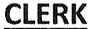 Moved by Bates supported by Sutton to approve Resolution 21-10 Vacate, Discontinue, or Abolish Cardiff Street.	No discussion. Roll call vote: All yes. Motion carried .Moved by Bates supported by Sutton to approve the Resolution 21-11for Kearsley School's Homecoming Parade to be held on Friday, Oct ober 1, 2021at 5 p.m. No discussion. Roll call vote: All yes. Motion carried.Moved by Bates supported by Sutton to approve Resolution 21-12 for Genesee School's Homecoming Parade to be held on Friday, October 22, 2021at 6 p.m. Roll call vote: All yes. Motion carried.NO PUBLIC COMMENTSCLOSING COMMENTS FROM BOARD MEMBERSTownship Clerk, Wayne Bates stated that Resolution 21-10 cannot be brought to a vote until the September 14, 2021Regular Board M eet ing. Resolution 21-10 was published in the local paper and stated that this resolution would be presented to the Board on said date.Meeting adjourned by consensus at 11:03 a.m.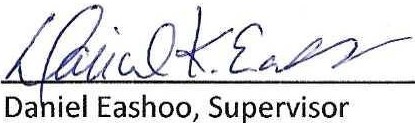 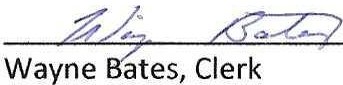 